Отчет о результатах самообследованиягосударственного казенного общеобразовательного учреждения «Вечерняя (сменная) общеобразовательная школа города Вышний Волочек» и его филиалаза 2023 год. Вышний Волочек2024 годАналитическая частьВведениеСамообследование ГКОУ ВСОШ г. В.Волочек и его филиала (далее – школа, образовательное учреждение) проводилось в соответствии с Порядком проведения самообследования образовательной организации, утвержденного приказом Министерства образования и науки РФ  от 14.06.2013. № 462 «Об утверждении  Порядка проведения самообследования образовательной организации». (С изменениями и дополнениями от 14 декабря 2017 г.)Целями проведения самообследования являются обеспечение доступности и открытости информации о деятельности организации, а также подготовка отчета о результатах самообследования.   Самообследование проводится администрацией школы в форме анализа   условий и результатов образовательного процесса.Особенности образовательной деятельности	 ГКОУ ВСОШ г. В.Волочек и филиал осуществляют образовательную деятельность на территории ФКУ «Исправительная колония №5 УФСИН России по Тверской области» и ФКУ «Лечебное исправительное учреждение №3 УФСИН России по Тверской области» и обучают осужденных к лишению свободы граждан старше 18 лет.Организационно-правовое обеспечение образовательной деятельности2.1. Устав образовательного учрежденияУтверждён приказом Министерства образования Тверской области  от 09.11.2017 г. № 131-к.2.2. Юридический адрес ОУ, фактический адрес ОУ:Юридический и фактический адрес школы: 171161, г. Тверская область, г. Вышний Волочек, ул. Ржевский тр., д.7 Телефон:  (48233) 6 27 70, 6 27 64E-mail   schoolik5@mail.ru Сайт http://schoolik5.siteedu.ru Адрес филиала: Тверская область, Бологовский р-н, д. Михайловское.E-mail   filialliu3@mail.ru2.3. Наличие свидетельств:а) о государственной регистрации юридического лица -серия 69 № 000730691 10.11.2002 г., Межрайонной инспекцией Министерства  Российской Федерации по налогам и сборам № 3 по Тверской  области,   ОГРН 1026901602606.б) о постановке на учёт российской организации в налоговом органе по месту нахождения- серия 69 № 002287370 12.11.202 г., ИНН /ЛПП 6908007851/690801001.в) уведомление о постановке на учет филиала в налоговом органе с присвоением КПП 6908843001от 21.11.2017№ 440354467.2.4. Документы, на основании которых осуществляет свою деятельность школа:а) Лицензия  на право оказывать образовательные услуги по реализации  программ:    начального общего образования,  основного общего образования, среднего общего образования серия 69Л01 № 0001934 от 28.07.2016 года, выдана Министерством образования Тверской области (с приложениями), срок действия  - бессрочно; б) свидетельство  о государственной аккредитации: серия 69 А 01 № 0000872 от 15 июня 2022 года, выдано Министерством образования Тверской области, срок действия  - бессрочно; в) Договор безвозмездного пользования (договор ссуды) между школой и ФКУ ЛИУ-3 от 05.02.2018 № б691-Т. Срок действия договора – до 31.12.2025 г.г) Договор безвозмездного пользования имуществом (договор ссуды) между школой и ФКУ ИК-5 от 05.04.2021 № № б835-с. Срок действия договора до 31.12.2030 года.2.5. Учредитель – Министерство образования Тверской области Адрес: 170000, г. Тверь, площадь Святого Благоверного Князя Михаила Тверского, д. 5.3. Система управления образовательным учреждением	Управление школой строится на принципах единоначалия и самоуправления. Административные обязанности распределены согласно Уставу, штатному расписанию, четко распределены функциональные обязанности согласно квалификационным характеристикам.	Общее управление школой осуществляет директор в соответствии с действующим законодательством. Органы управления  образовательным учреждением:Общее собрание  трудового коллектива ГКОУ ВСОШ г. В.ВолочекПедагогический совет школыПедагогический совет филиалаСовет школыВсе перечисленные структуры совместными усилиями решают основные задачи образовательного учреждения и соответствуют Уставу  ГКОУ ВСОШ г. В.Волочек.Организация управления образовательного учреждения соответствует уставным требованиям. Собственные нормативные и организационно-распорядительные документации соответствуют действующему законодательству и Уставу.Структура классовНачальное общее образование (1–3 классы) -  1 общеобразовательная группа 3 класса в школе при ИК-5; с 1 сентября 2023 года – классы отсутствуют;основное общее образование (5–9 классы) – 4 общеобразовательных групп:3 группы –7 класс, 8 класс и 9 класс – школа при ИК-5; 2 группы - 8 класс и 9 класс – филиал при ЛИУ-3. С 1 сентября 2023 года в школе при ИК-5 группы 5 и 6 классов отсутствуют.среднее общее образование (10 –12 классы) – 6 общеобразовательных групп:1 группа 10 класса, 1 группа 11 класса, 1 группа 12 класса – школа при ИК-5, 3 группы – 10 класс, 11 класс, 12 класс - филиал при ЛИУ-3Контингент обучающихся - осужденные к лишению свободы лица старше 18 лет, получающие образование в местах лишения свободы - в исправительных учреждениях  системы исполнения наказаний Тверской области: ФКУ ИК-5 УФСИН России по Тверской области и ФКУ ЛИУ-3 УФСИН России по Тверской области.Контингент обучающихся нестабилен, движение учащихся происходит по объективным причинам (освобождение по концу срока отбывания наказания, условно досрочное освобождение, изменение режима наказания), но это  не является  дестабилизирующим фактором работы учреждения.Реализуемые образовательные программыОбразовательная программа школы способствует развитию и социализации учащихся на основе усвоения ими федерального государственного образовательного стандарта начального общего образования, федерального государственного образовательного стандарта основного общего образования, федерального государственного стандарта среднего образования, через обеспечение условий для обучения, воспитания и развития учащихся в соответствии с их возрастом, склонностями и способностями, интересами, состоянием здоровья;Содержание и структура учебного плана начального общего образования в 1 – 3-х классах определяются требованиями обновленного федерального государственного образовательного стандарта начального общего образования, в 5-9-х классах - федерального государственного образовательного стандарта основного общего образования, в 10-12 – классах - федерального государственного образовательного стандарта среднего общего образования.Оценка  образовательной деятельностиОбразовательная деятельность в Школе организуется в соответствии с Федеральным законом от 29.12.2012 № 273-ФЗ «Об образовании в Российской Федерации», Порядком организации получения начального общего, основного общего и среднего общего образования лицами, отбывающими наказание в виде лишения свободы» (Зарегистрирован 15.12.2016 № 44725), ФГОС начального общего, основного общего и среднего общего образования, СП 2.4.3648-20 «Санитарно-эпидемиологические требования к организациям воспитания и обучения, отдыха и оздоровления детей и молодежи», СанПиН 1.2.3685-21 «Гигиенические нормативы и требования к обеспечению безопасности и (или) безвредности для человека факторов среды обитания», другими нормативными правовыми актами, которые регулируют деятельность образовательных организаций, основными образовательными программами, локальными нормативными актами Школы.Учебный план начальных  классов ориентирован на 3-летний нормативный срок освоения основной образовательной программы начального общего образования (реализация ФГОС НОО) согласно Положению об ускоренном обучении, 5–9-х классов – на 5-летний нормативный срок освоения основной образовательной программы основного общего образования (реализация ФГОС ООО), 10–12-х классов – на 3-летний нормативный срок освоения образовательной программы среднего общего образования (реализация ФГОС СОО). Язык обучения – русский. Школа обеспечивает реализацию одного учебного плана профиля обучения - универсального. Воспитательная работаШкола  реализует рабочую программу воспитания и календарный план воспитательной работы, которые являются частью основных образовательных программ начального, основного и среднего общего образования. В рамках воспитательной работы школа:1) реализует воспитательные возможности педагогов, поддерживает традиции коллективного планирования, организации, проведения и анализа воспитательных мероприятий;2) реализует потенциал классного руководителя;3) использует в воспитании возможности школьного урока, поддерживает использование на уроках интерактивных форм занятий с учащимися;4) проводит  для обучающихся виртуальные  экскурсии, экспедиции, походы и реализует их воспитательный потенциал;5) развивает предметно-эстетическую среду школы и реализует ее воспитательные возможности;6) организует работу с отделами по воспитательной работе с осужденными, направленную на совместное решение проблем воспитания осужденных.Воспитательная работа Школы проходила согласно Рабочей программе воспитания и календарному плану воспитательной работы с учетом особенностей организации образовательного процесса для осужденных к лишению свободы граждан старше 18 лет.Воспитательная  работа проводится  в рамках, позволяемых режимом исправительных учреждений. Классными руководителями проведены классные часы и беседы на различные темы с использованием IT-технологий, по видеоканалам исправительных учреждений транслировались передачи с участием педагогов школы и филиала.  Учителями были подготовлены презентации: «Учителями славится Россия», «200 лет со дня рождения Константина Дмитриевича Ушинского», «Учителя – герои Великой Отечественной войны».Оформлены стенды: -  «Учителями славится Россия»;- «В 20-м и 200-м веке учитель вечен на земле». Календарный план воспитательных мероприятий осуществляется  в соответствии с режимом содержания осуждённых и согласуется с администрацией исправительных учреждений.Внеурочная деятельность осуществлялась согласно Плану внеурочной деятельности ГКОУ ВСОШ г. В.Волочек и программам внеурочной деятельности педагогов – классных руководителей.Оценка содержания и качества подготовки обучающихсяОценка качества подготовки выпускниковГосударственная итоговая аттестация выпускников 9, 12 классов в ГКОУ «Вечерняя (сменная) общеобразовательная школа города Вышний Волочек» и его филиале проводилась в досрочный период (март 2023 г.) и основной период c 24 мая по 28 мая. В целях соблюдения прав осужденных на получение образования в местах лишения свободы для обучающегося 9 класса Б. Сергея и обучающегося 12 класса К. Дмитрия была организована государственная итоговая аттестация в досрочный период  (9 класс 27.02 – 09.03 2023 г.) и (12 класс 28.02 -03.03 2023г.)Условие допуска к ГИА для обучающихся  9-х классов – устное собеседование, а для обучающихся 12-х классов – итоговое сочинение. Итоговое сочинение в 12 классе прошло согласно плану в декабре. Устное собеседование прошло согласно плану в феврале. Все обучающиеся 9 классов получили «зачет». Все обучающиеся 12 классов также  получили «зачет».В 2023 году девятиклассники сдавали два обязательных экзамена в форме ГВЭ по русскому языку и математике и два экзамена по выбору. Итоговая аттестация выпускников 12 классов  также проходила в формате ГВЭ по русскому языку и математике. Результаты экзаменов за курс основного общего образования:Результаты экзаменов за курс среднего общего образования:Информация  об участии обучающихся в олимпиадах и конкурсах.Обучающиеся Школы участвуют в олимпиадах и конкурсах различного уровня.К. Дмитрий учащийся 10 класса занял 2 место в муниципальном конкурсе поэзии на английском языке; К. Дмитрий учащийся 10 класса занял 3 место в районном творческом патриотическом конкурсе рисунков и плакатов «Эшелон памяти».В V Межрегиональном дистанционном конкурсе  литературно-творческих работ «Феникс» для обучающихся школ при ИУ показали следующие результаты:Обучающиеся Школы приняли участие во Всероссийских этнографическом, географическом и экологическом диктантах.Востребованность выпускников.100% выпускников 9 классов продолжают обучение в 10 классе согласно законодательству РФ в области образования. Выпускники 12 классов могут самостоятельно продолжить дальнейшее образование.  Внутренняя системы оценки качества образованияСистемой оценки качества образования служат контрольные и проверочные работы, внутришкольный контроль, зачетная система, государственная итоговая аттестация.Условия реализации образовательных программ.Оценка качества кадрового обеспеченияЗа  период самообследования - 2023 год - в Школе работают 12 педагогов, из них 10 – внутренних совместителей. В целях повышения качества образовательной деятельности в школе проводится целенаправленная кадровая политика, основная цель которой – обеспечение и сохранение численного и качественного состава кадров в его развитии, в соответствии потребностями Школы и требованиями действующего законодательства.Основные принципы кадровой политики направлены:на сохранение, укрепление и развитие кадрового потенциала;создание квалифицированного коллектива, способного работать в современных условиях;повышения уровня квалификации педагогов.Оценивая кадровое обеспечение образовательной организации, являющееся одним из условий, которое определяет качество подготовки обучающихся, необходимо констатировать следующее:образовательная деятельность в школе обеспечена квалифицированным профессиональным педагогическим составом;в Школе создана устойчивая целевая кадровая система;кадровый потенциал Школы динамично развивается на основе целенаправленной работы по повышению квалификации педагогов.Педагогический коллектив школы составляет 12 человек: директор, заместитель директора по УВР, 10 учителей. Имеют категорию: 7 учителей (70%) имеют высшую квалификационную категорию 2 учителя (20%) имеют первую квалификационную категорию1 учитель (10%) не имеет квалификационной категории.Педагогический стаж работников:от 5 до 10 лет  – 3от 10 до 15 лет  – 1от 15 до 20 лет – 1 от 20 до 25 лет – 2свыше 25 лет – 5Все педагоги регулярно проходят курсы повышения квалификации и по необходимости профессиональной переподготовки. Весь педагогический коллектив прошел КПК по обновленным ФГОС ООО и по предметам согласно графику. Также все педагоги школы и филиала обучились на курсах ПК «Специфика реализации новых ФООП и базовые компетенции учителя в современной школе 2023». Администрация школы также обучается на курсах ПП и ПК.Большинство педагогов имеют высокую квалификацию, высокий и средний уровень сформированности базовых педагогических компетенций.Оценка качества учебно-методического и библиотечно-информационного обеспечения	Материально-техническое обеспечение Школы позволяет реализовывать в полной мере образовательные программы. В Школе и филиале оборудовано 10 учебных кабинетов, оснащенных мультимедийной техникой.Учебные кабинеты оборудованы соответствующей мебелью, стендами. В 2-х кабинетах оборудовано АРМ учителя. Кабинеты  оборудованы   интерактивными досками, мультимедийными короткофокусными проекторами, экранами.  В работе используется документ-камера, система для голосования. В административных кабинетах имеется компьютерная и множительная техника.Медицинское обслуживание и организация питания осуществляются ФКУ ИК-5 УФСИН России по Тверской области и ФКУ ЛИУ-3 УФСИН России по Тверской области.Общая характеристика библиотечного фонда:объем библиотечного фонда – 1890 единиц;объем учебного фонда – 1672 единицы.справочный материал – 40 единицхудожественная литература – 12 единиц.Фонд формируется за счет областного бюджета.Учебники соответствуют требованиям ФГОС, входят в федеральный перечень, утвержденный приказом Минпросвещения России от 21.09.2022 № 858.В школе и филиале имеются электронные образовательные ресурсы, мультимедийные средства (электронные плакаты, презентации, электронные энциклопедии, дидактические материалы).МТБ школы требует обновления современным оборудованием для реализации образовательных программ.В 2023 году фонд учебников приведен в соответствие с обновленными ФГОС начального, основного, среднего образования. Оценка организации учебного процессаОрганизация учебного процесса в Школе регламентируется режимом занятий, учебным планом, календарным учебным графиком, расписанием занятий, локальными нормативными актами школы.Образовательная деятельность в Школе осуществляется по пятидневной учебной неделе для всех классов. Занятия проводятся в одну смену.С 01.01.2021 года школа функционирует в соответствии с требованиями СП 2.4.3648-20, а с 01.03.2021 – дополнительно с требованиями СанПиН 1.2.3685-21.Условия, обеспечивающие безопасность образовательной средыВ  целях обеспечения безопасности и антитеррористической защищенности обучающихся администрацией школы и филиала проводился  комплекс мероприятий, направленных на повышение уровня безопасности  образовательного учреждения:выполнение правовых актов и нормативно-технических документов по созданию здоровых и безопасных условий труда;усиление внимания к вопросам безопасности жизнедеятельности при изучении учебных предметов и занятий во внеурочное время;изучение в рамках учебного плана школы предмета ОБЖ в 5-11 классах;организация обучения учащихся и сотрудников школы по ГО и ЧС, ПБ, ОТ;соблюдение норм и правил  СанПиН;проведение своевременных инструктажей обучающихся и работников;проведение мероприятий с сотрудниками и обучающимися школы по вопросам антикоррупционной деятельности;проведение специальной оценки условий труда;ПОКАЗАТЕЛИ ДЕЯТЕЛЬНОСТИза 2023 годАнализ показателей указывает на то, что Школа имеет инфраструктуру, которая соответствует требованиям СП 2.4.3648-20 «Санитарно-эпидемиологические требования к организациям воспитания и обучения, отдыха и оздоровления детей и молодежи» и позволяет реализовывать образовательные программы в полном объеме в соответствии с ФГОС общего образования.Школа укомплектована достаточным количеством педагогических и иных работников, которые имеют высокую квалификацию и регулярно проходят повышение квалификации, что позволяет обеспечивать стабильные качественные результаты обучающихся.Но, вместе с тем, в результате самообследования работы школы в 2023 году выявлены проблемы, которые требуют решения в 2024 году:дальнейшее  обновление  фонда учебников в соответствии с обновленными ФГОС начального, основного, среднего образования при наличии финансирования ,обновление МТБ современным оборудованием для реализации образовательных программ,при организации воспитательной работы и внеурочной деятельности большая нагрузка ложится на классных руководителей.Работу школы в 2023 году можно признать удовлетворительной.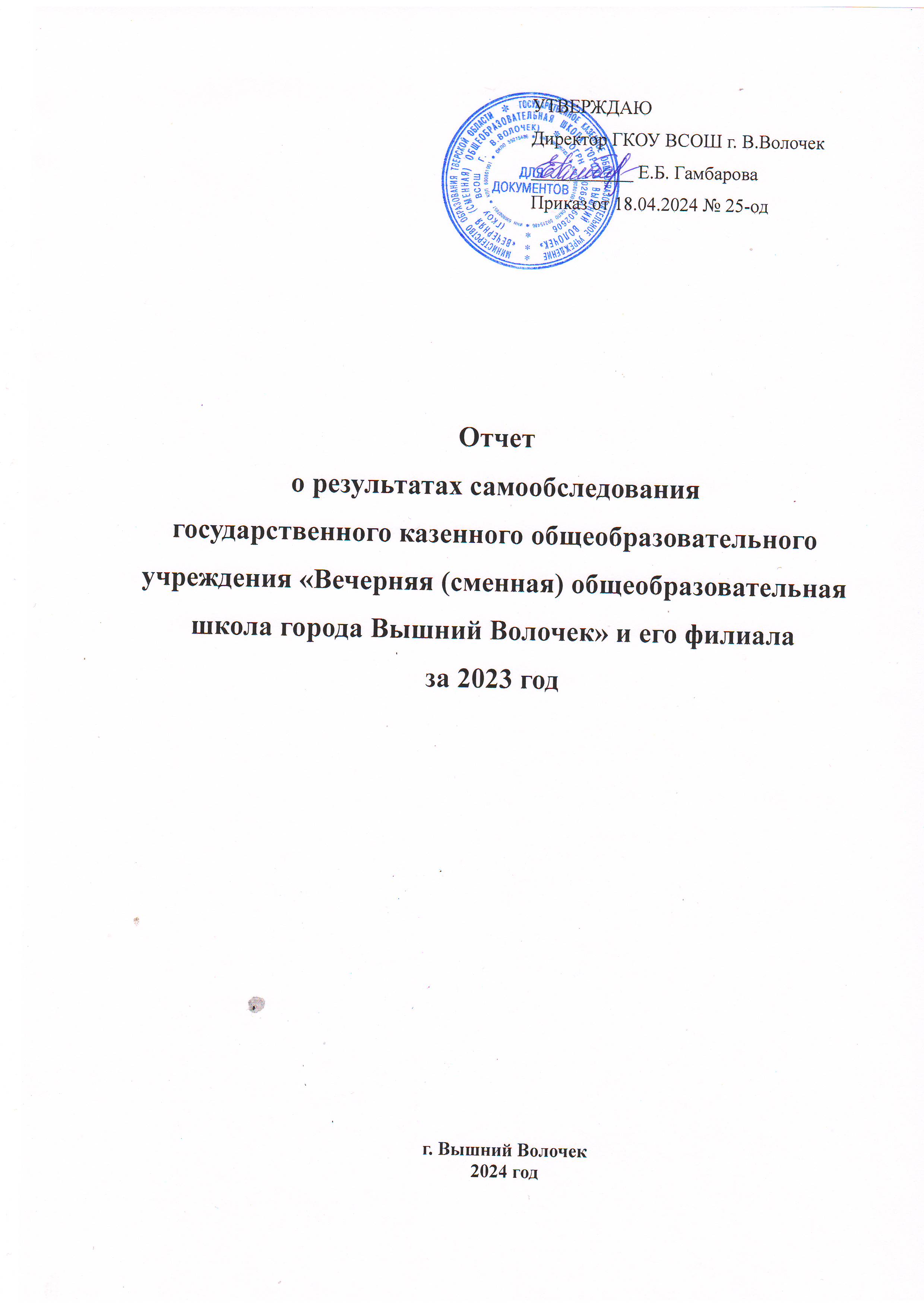 УТВЕРЖДАЮДиректор ГКОУ ВСОШ г. В.Волочек ___________ Е.Б. ГамбароваПриказ от 18.04.2024 № 25-од№Ф И О Должность1.Гамбарова Елена БорисовнаДиректор2.Журжина Ангелина АлексеевнаЗаместитель директора по УВР3.Виноградова Нина НиколаевнаГлавный  бухгалтер№ п/пМероприятияВремя проведения1 сентября – День Знаний3 сентября – День окончания Второй мировой войны. День солидарности в борьбе с терроризмом8 сентября – международный день распространения грамотности28 сентября – 105 лет со дня рождения Василия Александровича Сухомлинского, педагога, писателя (1918-1970)Сентябрь1 октября - Международный день пожилых людей. Международный день музыки.4 октября – День защиты животных5 октября – Всемирный день учителя21 октября – День отца в РоссииОктябрь4 ноября – День народного единства 20 ноября – День начала Нюрнбергского процесса25 ноября (26 ноября, воскресенье) – День Матери в России30 ноября – День Государственного герба РФНоябрь3 декабря – День Неизвестного солдата. Международный день инвалидов5 декабря – День добровольца (волонтера) в России9 декабря – День Героев Отечества:12 декабря – День Конституции Российской ФедерацииДекабрь25 января – День российского студенчества27 января  - День полного освобождения Ленинграда от фашистской блокады. День освобождения Красной армией крупнейшего «лагеря смерти» Аушвиц-Биркенау (Освенцима) – День памяти жертв ХолокостаЯнварь2 февраля – День разгрома советскими войсками немецко-фашистских войск в Сталинградской битве.8 февраля - День российской науки21 февраля – Международный день родного языка 23 февраля – День защитника ОтечестваФевраль 2 марта – 200 лет со дня рождения Константина Дмитриевича Ушинского, педагога и писателя (1824-1871)8 марта – Международный женский день18 марта - День воссоединения Крыма с Россией27 марта – Всемирный день театраМарт 12 апреля – День космонавтики, 65 лет со дня запуска СССР первого искусственного спутника Земли18 апреля - Международный день охраны памятников и исторических местДень победы русских воинов князя Александра Невского над тевтонскими рыцарями в битве на Чудском озере (1242 г.)22 апреля - Всемирный день Земли27 апреля – День российского парламентаризмаАпрель1 мая - Праздник Весны и Труда9 мая – День Победы. Международная акция "Георгиевская ленточка" 15 мая - Международный день семьи19 мая - День детских общественных организаций России. 24 мая - День славянской письменности и культуры25 мая - «Последний звонок»Май1 июня – День защиты детей6 июня - День русского языка 12 июня - День России22 июня – День памяти и скорби27 июня - День молодежи   Июнь8 июля - День семьи, любви и верностиИюль 12 августа – День физкультурника22 августа – День государственного флага Российской Федерации27 августа - День российского киноАвгуст Проведение года педагога и наставника в России. Педагогические чтения (октябрь-ноябрь)В течение 2023 года№ п/пПараметры статистики2020/21учебный год2021/22 учебный год2022/23 учебный год1Количество обучавшихся на конец учебного года, в том числе:1– начальная школа11331– основная школа18 (26 с вып.)19 (24 с вып.)16 (24 с вып.)1– средняя школа50 (72 с вып.)44 (69 с вып.)37 (53 с вып.)2Количество оставленных на повторное обучение:2– начальная школа–––2– основная школа––2– средняя школа–––3Не получили аттестата:3– об основном общем образовании–––3– среднем общем образовании–––4Окончили школу с аттестатом особого образца:4– в основной школе0004– средней школе000Учебный годКачество знаний2020-20214%2021-20225%2022-202314%Кол-во чел.Средний баллРусский языкРусский язык84,3Математика Математика 83,7Обществознание Обществознание 84География География 83,8Кол-во чел.Средний баллРусский языкРусский язык163,8Математика Математика 163,5№ п/пФ.И.О.учащегосяКлассНоминацияУчитель координаторРезультат1.Суржиков Н.Н.9ПрозаВасильева О.В.1 место(грамота)2. Протас М.В.9ПоэзияВасильева О.В.1 место(грамота)3.Мартьянов В.В.8ПоэзияДобросолец С.М.2 место(грамота)4.Левшин Н.М.8ПоэзияДобросолец С.М.4 место(сертификат)5.Федулов С.А.8ПоэзияДобросолец С.М.6 место(сертификат)6.Мартьянов В.В.8ПрозаДобросолец С.М.4 место(сертификат)7.Левшин Н.М.8ПрозаДобросолец С.М.4 место(сертификат)8Федулов С.А.8ПрозаДобросолец С.М.5 место(сертификат)9Протас М.В.9ПрозаВасильева О.В.6 место(сертификат)10Суржиков Н.Н.9ПрозаВасильева О.В.4 место(сертификат)N п/пПоказателиЕдиница измерения1.Образовательная деятельность1.1Общая численность учащихся101 человек1.2Численность учащихся по образовательной программе начального общего образования0 человек1.3Численность учащихся по образовательной программе основного общего образования29 человек1.4Численность учащихся по образовательной программе среднего общего образования72 человека1.5Численность/удельный вес численности учащихся, успевающих на "4" и "5" по результатам промежуточной аттестации, в общей численности учащихся11/14 человек/%1.6Средний балл государственного выпускного экзамена выпускников 9 класса по русскому языку4,31.7Средний балл государственного выпускного экзамена выпускников 9 класса по математике3,71.8Средний балл государственного выпускного экзамена выпускников 12 класса по русскому языку3,81.9Средний балл государственного выпускного экзамена выпускников 12 класса по математике3,51.10Численность/удельный вес численности выпускников 9 класса, получивших неудовлетворительные результаты на государственной итоговой аттестации по русскому языку, в общей численности выпускников 9 класса0/0     человек/%1.11Численность/удельный вес численности выпускников 9 класса, получивших неудовлетворительные результаты на государственной итоговой аттестации по математике, в общей численности выпускников 9 класса0/0     человек/%1.14Численность/удельный вес численности выпускников 9 класса, не получивших аттестаты об основном общем образовании, в общей численности выпускников 9 класса0/0     человек/%1.15Численность/удельный вес численности выпускников 12 класса, не получивших аттестаты о среднем общем образовании, в общей численности выпускников 12 класса0/0                     человек/%1.16Численность/удельный вес численности выпускников 9 класса, получивших аттестаты об основном общем образовании с отличием, в общей численности выпускников 9 класса0/0человек/%1.17Численность/удельный вес численности выпускников 12 класса, получивших аттестаты о среднем общем образовании с отличием, в общей численности выпускников 12 класса0/0человек/%1.18Численность/удельный вес численности учащихся, принявших участие в различных олимпиадах, смотрах, конкурсах, в общей численности учащихся5/6     человек/%1.19Численность/удельный вес численности учащихся - победителей и призеров олимпиад, смотров, конкурсов, в общей численности учащихся, в том числе:3/3человек / %1.19.1Регионального уровня1/1человек/ %1.19.2Федерального уровня5/6 человек/%1.19.3Международного уровня0/0  человек/%1.20Численность/удельный вес численности учащихся, получающих образование с углубленным изучением отдельных учебных предметов, в общей численности учащихся0/0  человек/%1.24Общая численность педагогических работников, в том числе:12 человек1.25Численность/удельный вес численности педагогических работников, имеющих высшее образование, в общей численности педагогических работников12/100 человек/%1.26Численность/удельный вес численности педагогических работников, имеющих высшее образование педагогической направленности (профиля), в общей численности педагогических работников12/100 человек/%1.27Численность/удельный вес численности педагогических работников, имеющих среднее профессиональное образование, в общей численности педагогических работников2/17 человек/%1.28Численность/удельный вес численности педагогических работников, имеющих среднее профессиональное образование педагогической направленности (профиля), в общей численности педагогических работников2/17 человек/%1.29Численность/удельный вес численности педагогических работников, которым по результатам аттестации присвоена квалификационная категория, в общей численности педагогических работников, в том числе:12/100 человек/%1.29.1Высшая9/75       человек/%1.29.2Первая2/17   человек/%1.30Численность/удельный вес численности педагогических работников в общей численности педагогических работников, педагогический стаж работы которых составляет:1.30.1До 5 лет2/ 17         человек/%1.30.2Свыше 30 лет4/33 человек/%1.31Численность/удельный вес численности педагогических работников в общей численности педагогических работников в возрасте до 30 лет3/25       человек/%1.32Численность/удельный вес численности педагогических работников в общей численности педагогических работников в возрасте от 55 лет3/25 человек/%1.33Численность/удельный вес численности педагогических и административно-хозяйственных работников, прошедших за последние 5 лет повышение квалификации/профессиональную переподготовку по профилю педагогической деятельности или иной осуществляемой в образовательной организации деятельности, в общей численности педагогических и административно-хозяйственных работников12/100 человек/%1.34Численность/удельный вес численности педагогических и административно-хозяйственных работников, прошедших повышение квалификации по применению в образовательном процессе федеральных государственных образовательных стандартов, в общей численности педагогических и административно-хозяйственных работников12/100 человек/%2.Инфраструктура2.1Количество компьютеров в расчете на одного учащегося1 на 42.2Количество экземпляров учебной и учебно-методической литературы из общего количества единиц хранения библиотечного фонда, состоящих на учете, в расчете на одного учащегося11,4 единиц2.3Наличие в образовательной организации системы электронного документооборотада2.4Наличие читального зала библиотеки, в том числе:нет2.4.1Возможность  работы на стационарных компьютерах или использования переносных компьютеровда2.4.5С контролируемой распечаткой бумажных материаловда2.6Общая площадь помещений, в которых осуществляется образовательная деятельность, в расчете на одного учащегося2,0 кв. м